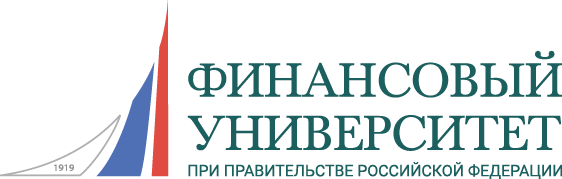 Финансовый университет при Правительстве Российской ФедерацииАлтайский филиал Финансового университета при Правительстве Российской ФедерацииВольное экономическое общество РоссииПравительство Алтайского краяАлтайское краевое Законодательное СобраниеМинистерство образования и науки Алтайского краяПРОГРАММА ДИСКУССИОННОЙ ПЛОЩАДКИпо теме: «Вопросы финансового просвещения в системе образования»28 ноября 2020 годаМесто проведения: г. Барнаул, проспект Ленина, 54Модератор: Маслихова Елена Александровна, канд. экон. наук, доцент кафедры «Экономика и финансы»09.00 – 09.05Регистрация участников конференции. Платформа: Skype Ссылка: https://join.skype.com/iuz7QkNZODkW 09.05 – 09.20Финансовые инструменты для жизниГоленко Владимир Александрович, главный экономист экономического отдела отделения по Алтайскому краю Сибирского главного управления Центрального банка Российской Федерации09.20 – 09.35Изучение темы «Налоги» в курсах: «Обществознание», «Финансовая грамотность»Шишкина Татьяна Николаевна, учитель истории и обществознания МБОУ «СОШ № 60 им. В.Завьялова» г. Барнаула, руководитель краевого учебно-методического объединения учителей истории и обществознания Алтайского края09.35 – 09.45Дополнительные возможности для учащихся в подготовке к ЕГЭМоор Светлана Анатольевна, заведующий сектором ДПО и СВР Алтайского филиала Финуниверситета09.45Обмен мнениями участников дискуссионной площадки